แบบฟอร์มการขอรหัสผู้ใช้ (Username) และรหัสผ่าน (Password)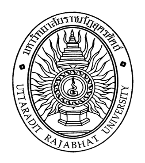 เข้าใช้ระบบฐานข้อมูลทรัพย์สิน มหาวิทยาลัยราชภัฏอุตรดิตถ์หน่วยฐานข้อมูลทรัพย์สินและจำหน่ายพัสดุ งานพัสดุ กองกลาง สำนักงานอธิการบดีที่...................................................................................วันที่.................................................................................เรื่อง  ขอเข้าใช้ระบบฐานข้อมูลทรัพย์สิน มหาวิทยาลัยราชภัฏอุตรดิตถ์เรียน  ผู้อำนวยการสำนักงานอธิการบดี   	ส่วนที่ 1 สำหรับผู้ขอรหัส 		ชื่อ - นามสกุล (ภาษาไทย)    นาย   นาง   นางสาว 		................................................................................................................................................ 		เลขประจำตัวประชาชน .........................................................................................................  		ตำแหน่ง .............................................................. สังกัด ......................................................  		เหตุผลในการขอ  		 ขอครั้งแรก   ลืมรหัสผู้ใช้/รหัสผ่าน   อื่นๆ ..........................................................  		รหัสผ่านที่ต้องการใช้ (ตัวอักษร/ตัวเลข 4 ตัวขึ้นไป) .............................................................		e-mail ……………………………………………………………………………………………………………………. 	ข้าพเจ้าขอรับรองว่า ข้อความที่แจ้งไว้ในแบบฟอร์มนี้ถูกต้อง เป็นความจริงทุกประการ และจะนำรหัสไปใช้ให้เกิดประโยชน์แก่ทางราชการเท่านั้น                                                     ลงชื่อ ............................................................ ผู้ขอรหัส                                                              (.......................................................)                                                        ตำแหน่ง ...............................................คำสั่งการ		  อนุมัติ			  ไม่อนุมัติ					ลงชื่อ...............................................................................    					      (.............................................................................)					                ผู้อำนวยการสำนักงานอธิการบดี	ส่วนที่ 2 สำหรับเจ้าหน้าที่  	หน่วยฐานข้อมูลทรัพย์สินและจำหน่ายพัสดุ งานพัสดุ กองกลาง สำนักงานอธิการบดี ดำเนินการกำหนดสิทธิ์ให้ขอเข้าใช้ระบบฐานข้อมูลทรัพย์สิน มหาวิทยาลัยราชภัฏอุตรดิตถ์ ลงวันที่.............................................ดังนี้ชื่อผู้ใช้ (Username) ……………………………………..…. รหัสผ่าน (Password) .........................................	 				ลงชื่อ ................................................................... ผู้ดำเนินการ	     				        (................................................................)   					ตำแหน่ง..........................................................................